Средно училище за хуманитарни науки и изкуства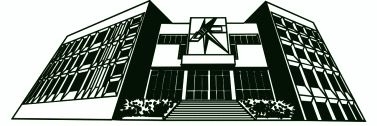 “Константин Преславски” - ВарнаПриложение № 5ПЛАНЗА ДЕЙНОСТТА НА ПРЕДМЕТНА КОЛЕГИЯ„Обществени науки и гражданско образование”за учебната 2020/2021 годинаЦЕЛИ:Продължаващо професионално развитие на учителите и прилагане на иновативен подход към хуманитарната проблематика в образователния процес.АКЦЕНТИ:Иновации и ефективно използване на съвременни информационни и мрежови технологии в обучението.Мобилност и адаптивност на учителите при необходимост от провеждане на дистанционно обучениеРабота с варненски музеи и културни институции.Квалификационно–методическа дейност.ДЕЙНОСТИ:1. Осъществяване на съвместна дейност с варненски музеи и културни институти.Музей на открито – Карач теке - посещение на ученици от 11 и 12 клас - м. октомври 2020 г.; отг. Росен Панайотов;2. Експозиционен календар на Училищна сбирка по история и етнология и обвързването му с учебния процес (съвместно с катедра БЕЛ).м. октомври 2020 г. – Изложба на тема „Морето и градът“.отг. Катерина Раличкова, В. Симеоновам. декември 2020 г. – Коледна изложбаотг. М. Момчевам. март 2021 г. – Изложба, посветена на 100 годишнината от управлението на Александър Стамболийски;отг. Петър Боляров, В. Тодоров3. Отбелязване на значими исторически дати и събития.Отг. Валерий ТодоровСрок: постоянен4. Участие в конкурси, състезания, фестивали, конференции на общинско, регионално и национално равнище, част от Националния календар за изяви по интереси на МОН за 2020/2021 г.Отг. Ивелина Николаева, всички учителиСрок: постоянен5. Ефективно сътрудничество с Радио Варна и читалища от региона.Отг. Ваня СимеоноваСрок: постоянен6. Подготовка и участие на ученици в национални олимпиади и състезания по съответните учебни предмети.Отг. всички учителиСрок: постоянен7. Конкурс за публична реч в рамките на „Пролетен салон на изкуствата“.Отг. Росица ТодороваСрок: м. април 2021 г.8. Виртуална историческа работилница в рамките на Национална конференция по литература, история и философия.отг. Катерина Раличкова, В. СимеоноваСрок: м. април 2021 г.9. Участие на учителите по история и философия в Национална конференция по литература, история и философия. Отг. П. Боляров, Илия КадиновСрок: м. април 2021 г.10. Участие с публикации в ежегодния Алманах на училището и в редакционната колегия на училищен вестник „Профили”.Отг. Валерий ТодоровСрок: постоянен11. Публични изяви на ученици от „Клуб на знаещите“ в различните етапи и годишното състезание „Какво, къде, кога?“.Отг. Валерий ТодоровСрок: постоянен12. Организиране и участие в Научна фолклорна експедиция „Аспарухово 2021 г.“.Отг. Марияна Момчева, Адреяна ЯнковаСрок: м. юли, 2021 г.13. Системна подготовка за успешно представяне и постигане на високи резултати на учениците от 12 клас на ДЗИ по предметите от колегията.Отг. И. Маркова, Иван Златев, К. РаличковаСрок: постоянен14. Обогатяване и опазване на МТБ.Отг. всички учителиСрок: постоянен15. Участие в квалификационни форми на училищно и извънучилищно ниво.Вътрешноучилищна квалификацияКвалификационно-методическа дейност, съгласно план за квалификационната дейност на училището за учебната 2020/2021 г.Отг. Ивелина НиколаеваСрок: постояненИзвънучилищна квалификация с квалификационни кредити за атестационния период.Отг. Р. Панайотов, Ил. Маркова, А. ЯнковаСрок: по договаряне